Здравствуй, космос!12 апреля замечательный праздник — День Космонавтики. Когда-то космос казался недосягаемым, и вот уже через какие-то десятки лет туда сможет отправиться любой желающий.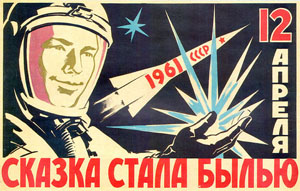 Космос — это особый мир, тайны которого постигают учёные. Задачи, поставленные перед исследователями космоса, очень важны для человечества Загадки про космос всегда привлекают детей. Ведь космос – это нечто загадочное, огромное и интересное..Выше всех людей на свете.
Он летает на ракете.
И на шар земной глядит,
За приборами следит. Ответ: космонавт***По-другому его называют — Вселенная,
Он огромный, безбрежный, немой.
Законы его постигают учёные,
Чтоб для нас не казался он тьмой. Ответ: космос***Самый первый в космосе
Летел с огромной скоростью
Отважный русский парень,
Наш космонавт … Ответ: Гагарин***Океан бездонный, океан бескрайний,
Безвоздушный, темный и необычайный,
В нем живут Вселенные, звезды и кометы,
Есть и обитаемые, может быть, планеты. Ответ: Космос***Чтобы глаз вооружить
И со звездами дружить,
Млечный путь увидеть чтоб
Нужен мощный … Ответ: телескоп***У ракеты есть водитель,
Невесомости любитель.
По-английски: «астронавт»,
А по-русски … Ответ: космонавт***Космонавт сидит в ракете,
Проклиная все на свете — На орбите как назло
Появилось … Ответ: НЛО***НЛО летит к соседу
Из созвездья Андромеды,
В нем от скуки волком воет
Злой зеленый … Ответ: Гуманоид***Звездолет — стальная птица,
Он быстрее света мчится.
Познает на практике
Звездные … Ответ: Галактики***Астроном — он звездочет,
Знает все наперечет!
Только лучше звезд видна
В небе полная … Ответ: Луна***Человек сидит в ракете.
Смело в небо он летит,
И на нас в своем скафандре
Он из космоса глядит. Ответ:космонавт***Крыльев нет, но эта птица
Полетит и прилунится. Ответ:: луноход***Чудо-птица – алый хвост
Прилетела в стаю звезд. Ответ: ракета***Ночью на небе один
Золотистый апельсин.
Миновали две недели,
Апельсина мы не съели,
Но осталась в небе только
Апельсиновая долька. Ответ: луна, месяц***Волчок, волчок,
Покажи другой бочок,
Другой бок не покажу,
Я привязанный хожу. Ответ: лунаКонструирование.Можно сделать несколько ракет, придумать им название и отправить их в космические дали.Для начала нужно сделать гармошку из квадрата.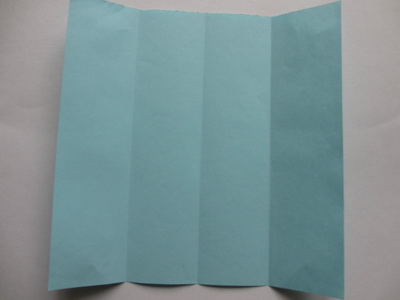 Отгибаем верхние уголки к линии, расположенной чуть выше середины квадрата.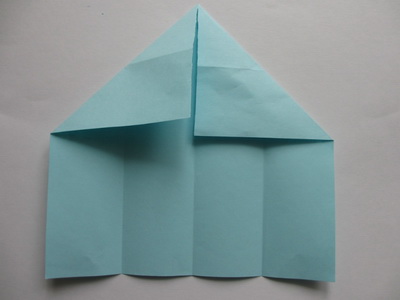 «Нахлестываем» правую часть ракеты.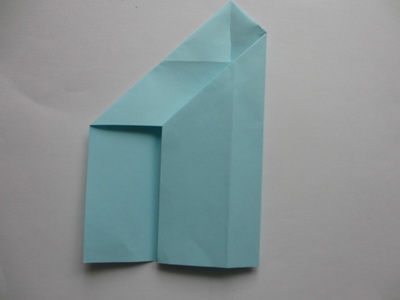 Осуществляем сборку ракеты, как показано на фотографии.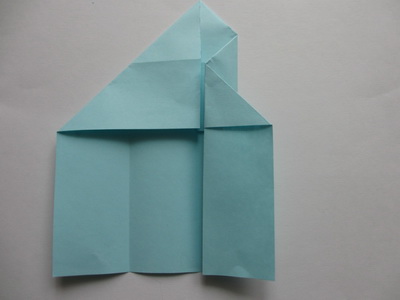 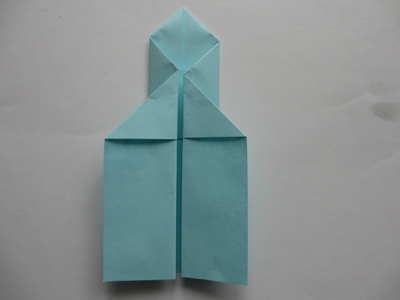 Подрезаем кончики крыльев у ракеты.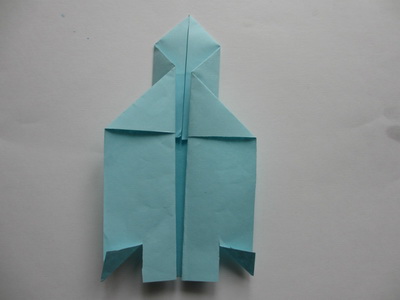 Наклеиваем иллюминаторы на ракету.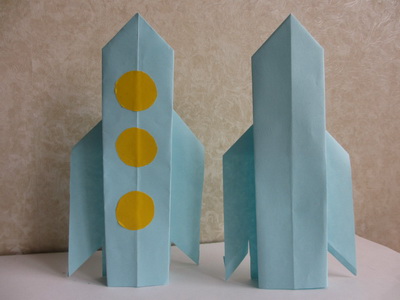 Внимание! Внимание! Внимание!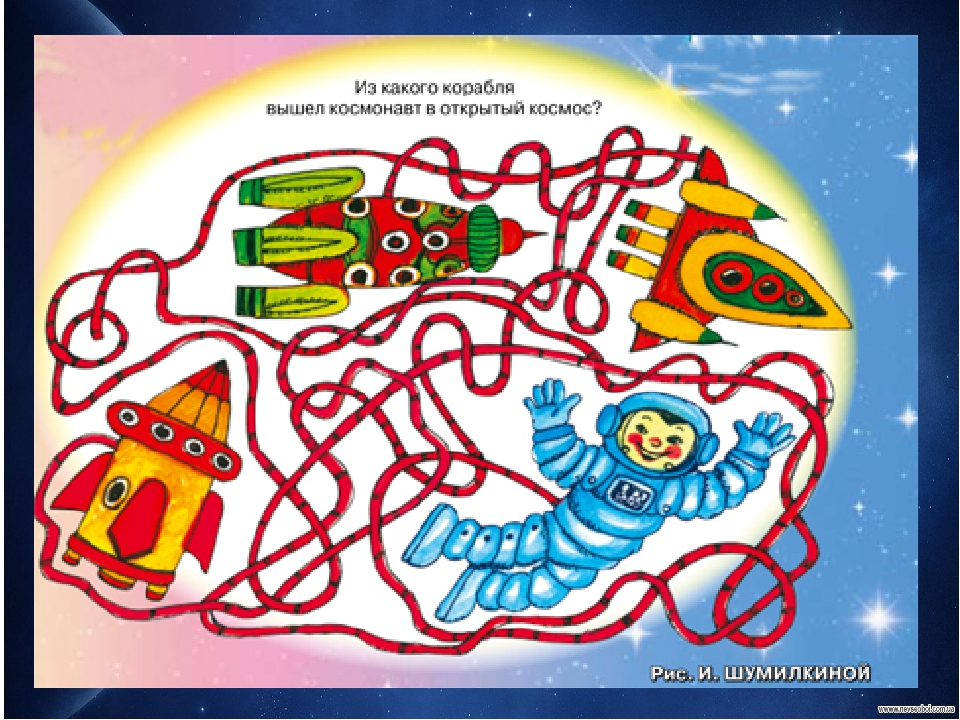 «Найди различия»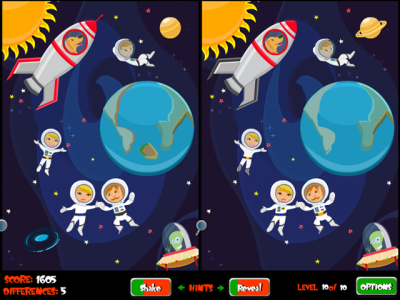 